Муниципальное бюджетное образовательное учреждениекомбинированного вида детский сад № 25 « Ягодка»Развлечение, посвященное Дню Матери (группа раннего возраста)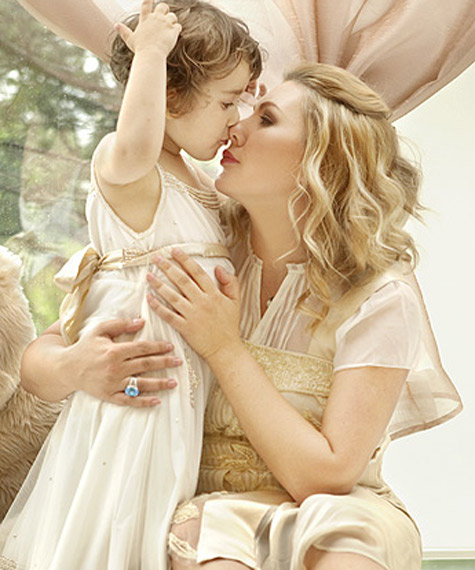 Выполнила: Воспитатель группы раннего возраста Абломова Наталья ЛеонидовнаEmail: gold79616388957@yandex.ru Г.О. г Бор2016г

Цели мероприятия : формирование гендерной, семейной принадлежности; воспитание любви и уважения к матери.Задачи:
- формирование у детей таких качеств, как доброта, забота, любовь;
- формирование уважительного отношения к семье, любви к матери;
- создание атмосферы праздника;
- способствовать созданию положительных эмоциональных переживаний детей и родителей от совместного празднования мероприятия.Предварительная работа: Беседа  с детьми  «Мама – первое слово»Творческая работа стенгазета  ко Дню матери «Поздравляем любимую маму» Продуктивная деятельность «Подарок для мамы»Ход развлеченияЗвучит песня: Мама - самый лучший друг! (текст песни)Музыка Д. А. Трубачёва и В. Н. Трубачёвой, слова А. И. Пилецкой.Мамочка милая, мамочка добрая, я о тебе спою. 
Мамочку добрую, мамочку славную очень я люблю. 
Мама, мама - самый лучший друг,
Понимает мама всех людей вокруг.Мама всё простит, мама всё поймёт, 
И на помощь мама вовремя придёт. 
Мама всё простит, мама всё поймёт, 
И на помощь мама вовремя придёт.Мамочка-ласточка, мамочка-ягодка, чудный подснежник мой. 
Утро ты свежее, облако нежное, я, я всегда с тобой. 
Мама, мама - самый лучший друг,
Понимает мама всех людей вокруг.Мама всё простит, мама всё поймёт, 
И на помощь мама вовремя придёт. 
Мама всё простит, мама всё поймёт, 
И на помощь мама вовремя придёт.Мамы  с детьми по музыку  входят в зал и садятся на стульчики рядом друг с другом. Стульчики поставить полукругом.Ведущая. Здравствуйте, уважаемые родители, наши дорогие мамы! Здравствуйте, ребята! Сегодня мы собрались, чтобы поздравить наших любимых мамочек с «Днем Матери» и порадовать своими выступлениями. Ребёнок читает стихотворение: Мама – солнышко, цветочек, 
Мама – воздуха глоточек.
Мама – радость, мама смех, 
Наши мамы лучше всех!Ведущая. Наши малыши приготовили для вас танец «Ай - да»Музыка и слова Г. Ильиной в обработке М. Потапенко.Дети исполняют танец.Ай – даБыстро ножки, топочите. Дети весело пляшите(повторяется 2 раза)Ведущая. О матери сложено много пословиц и поговорок, знают ли их наши мамы?  Мы сейчас проверим. Вам нужно закончить пословицу.
- При солнышке тепло, (при матери добро).
- Птица рада весне, (а младенец – матери).
- Материнская ласка (конца не знает).
- Для матери ребёнок (до ста лет дитёнок).
- Всякой матери (свое дитя мило).
- Нет милее дружка, (чем родная матушка).
- Сердце матери греет (лучше солнца).Ведущая. Много забот у наших мам, ребята, что умеют делать ваши мамы? Ответы детей (хоровые и индивидуальные)Вот сколько дел у наших мам;  работают, стирают, убираются и обед готовят. А кто главные помощники у мамы?   Конечно же, дети!Вот это мы сейчас и проверим.Ведущая.  Читает строки из стихотворения «Овощи» 
Тувим Юлиан (пер. С. Михалкова)«Однажды с базара хозяйка пришла.Хозяйка в корзине домой принесла:Капусту, картошку, морковку, горох,Петрушку и свёклу,  о - ох» Д/игра «Собери урожай» фоновая музыка текст песни Ольга Осипова осень – щедрая пор1.В огород мы пришли дружную гурьбою.Урожай собирать будем мы с тобоюПрипев:Осень – щедрая пораГляньте – ка , ребятки,Вырос новый урожайНа бахче и грядках.2.Вновь бела, кругла, сочна  выросла капуста,Вырос репчатый лук и морковка хрустная.Припев3.Вот и свёкла у нас выросла на славуМного есть кабачков, помидорок алых.ПрипевВыходят по две пары мама и ребёнок,  у мамы в руках корзинка, на двух столах овощи, дети берут и по одному овощу несут маме в корзинку. (игра повторяется 2-3раза)Ведущая.  Наши детки тоже умеют готовить кашу куклам варить пирожки печь. Правда, ребята?  Давайте гостим своих мамочек пирожками.Песенка «Пирожки» 
(музыка А.Филиппенко. слова Т.Волгиной). Я пеку, пеку, пеку.Деткам всем по пирожкуА для милой мамочкиИспеку два пряничка.Кушай, кушай мамочкаВкусные два пряничкаА ребяток позовуПирожками угощуВедущая.  Вкусные пирожки? А наши детки вам сейчас спляшутВедущая.  Слышите,  ребята к нам кто – то идёт.Вбегает Машенька.Машенька: Здравствуйте ребята и гости. (Дети здороваются с Машенькой)Я тоже пирожков напекла и решила вас угостить.Очень у вас тут весело.Ведущая.  Машенька мы приглашаем тебя на наш праздник, потанцуй с нами.Пляска с погремушкамиБогдановой Галины ЕлизаровныАх, как весело сегодня,
Веселятся малыши!
Деткам дали погремушки,
погремушки хороши!
(гремим погремушками)

Сели на пол постучали,
погремушкой малыши.
Постучали, поиграли,
погремушки хороши!
(стучим об пол)

Погремушки вверх пошли
Выше, выше, малыши!
Покажите погремушки.
Погремушки хороши!
(гремим погремушками, при этом поднимая их повыше)

Погремушки вниз пошли
Ниже, ниже, малыши!
Покажите погремушки.
Погремушки хороши!
(гремим погремушками, при этом опуская их ниже)
Где же, где же погремушки?
Спрятали их малыши
(спрятали погремушки за спину, не гремим)
Постучали, поиграли.
Погремушки хороши!
(гремим погремушками)

Побежали с погремушкой
Друг за другом малыши.
Догоните наших деток.
Наши детки хороши.Машенька:  Спасибо вам за весёлую пляску. Мне пора я тоже спешу поздравить свою мамочку, а вы угощайтесь моими пирожками.Ведущая.  Спасибо тебе Машенька за угощение, приходи к нам в гости. До свидание. (Дети прощаются с Машенькой)Ведущая.  Для каждого малыша его мама самая милая, самая красивая, самая нарядная.Малыши приготовили для мамы украшения и хотят нарядить свою маму.Игра: «Укрась свою маму».
Дети наряжают маму  самодельными бусами и браслетами из газетных трубочек.  Какие наши мамы нарядные ребятки  берите свою маму за ручку и приглашайте  на танец.Танец с мамами под песню «С мамой по дорожке»   Автор - Плахова Елена Марковна1. По дорожке мы идем  Свою мамочку ведем.  Мы идем, не спешим.  И на мамочку глядим. 2. Мама, мама, посмотри,  И за мною повтори  Шлеп да шлеп, ой-ой-ой!  Вот как пляшем мы с тобой!3. Маму за руки возьмем,  Дружно ручками качнем.  Хорошо нам плясать.  Вместе ручками качать. 4. Наши ножки в пляс пойдут  Вокруг мамы побегут.  Прибежим и опять  Будем с мамочкой плясать. 5. Ты, мамуля, наклонись  Мне, мамуля, улыбнись.  Как люблю я тебя,  Ты кровиночка моя!Ведущая.  Вот и подошел к завершению наш праздник, спасибо мамы за вашу активность и веселое настроение. Желаем всегда быть такими же молодыми, красивыми, здоровыми и веселыми!  Малыши приготовили для вас открытки. (Дети дарят подарки ) А сейчас, а сейчас – чаепитие у нас! Литература:Основная общеобразовательная программа дошкольного образования «От рождения до школы» под редакцией  Н. Е. Вераксы, Т. С.Комаровой, М. А. Васильевой.Костина Э.П. « Камертон»  Программа музыкального образования детей раннего и дошкольного возраста. 